CONTENIDO1	Objetivo del Documento…………………………………………………..22	Abreviaturas y definiciones……………………………………………..23	Referencias……………………………………………………………………..24	Generales de la Contratación:………………………………………..3Objetivo:………………………………………………………………………………….3Alcance:………………………………………………………………………………….35	Descripción detallada…………………………………………………….3Requerimientos Funcionales:…………………………………………………..3Especificaciones:…………………………………………………………………….36	Cronograma de entregables…………………………………………..37    NIVELES DE SERVICIO……………………….…………...………………..…....38    TIEMPOS DE RESPUESTA ANTE INCIDENTES…………………………….49    GARANTIAS……………………………………………………………………..…410   MANTENIMIENTO Y SOPORTE TECNICO…………………………...............411    Bitácora de Control de Cambios…………………………………….4Objetivo del Documento[Documentar las especificaciones y características para la contratación de proveedores, estableciendo información en el anexo técnico.]Abreviaturas y definicionesReferenciasGenerales de la Contratación:Objetivo:[Describir el objetivo de la contratación, buscando cumplir con los objetivos estratégicos de la institución]Alcance:[Describir el alcance que debe tener el proveedor en la contratación para la realización del proyecto]Descripción detalladaRequerimientos Funcionales:[Describir los requerimientos que son necesarios mínimos para que se lleve a cabo la realización del proyecto]Especificaciones:Especificaciones Administrativas (perfil del proveedor).[Describir las especificaciones administrativas que el proveedor tiene que cumplir para la realización óptima del proyecto]Entregables.[Enlistar los entregables mínimos con los que el proveedor tendrá que cumplir]Cronograma de entregables.[Mostrar las fechas en las que se solicita al proveedor la liberé los entregables antes enlistados]Niveles de servicio.[Definir los niveles de servicio que deberán cumplirse respecto a la disponibilidad y continuidad de la operación del bien, solución tecnológica o servicio de TIC que se pretende adquirir. Deberá agregar en éste apartado el cálculo correspondiente a penalizaciones y deductivas por éste concepto.]tIEMPOS DE RESPUESTA ANTE INCIDENTES.[Definir los tiempos en los que el proveedor deberá de responder ante incidentes en la operación del bien, solución tecnología o servicio de TIC que se pretende adquirir. Deberá agregar en éste apartado el cálculo correspondiente a penalizaciones y deductivas por éste concepto.]Garantias[Definir la garantía al respecto del bien, solución tecnología o servicio de TIC que se pretende adquirir, incluyendo vicios ocultos y defectos en el propio bien, su entrega y/o configuración, y/o personalización y/o puesta en operación en el ambiente productivo.]Mantenimiento y Soporte Tecnico[Definir los requerimientos de mantenimiento, actualizaciones y soporte técnico a la operación del bien, solución tecnología o servicio de TIC que se pretende adquirir.]Bitácora de Control de Cambios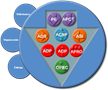 Abreviación o acrónimoDescripción[Siglas, abreviaciones o acrónimos][Escribir una breve descripción y/o significado]Nombre del documentoDescripción y ubicación del documento[Nombre del o los documentos que a los que se hace referencia a los largo del llenado de este formato][Escribir una breve descripción del documento así como su ubicación física o lógica]RevisiónDescripción del Cambio Fecha de evaluaciónAprobadorAceptado
 /RechazadoFecha de aplicación01Actualización de la Imagen InstitucionalJUN 15Mtra. Ma. De Lourdes Zaldívar MartínezAceptadoJUN 1502Transición del SGC de la Norma ISO 9001:2008 a la Norma ISO 9001:2015Revisión de contenidos y actualización de encabezadosMAY 18M. en I. María Isabel Garrido GalindoAceptadoMAY 1803Actualización de ImagenInstitucionalDIC 20M. en I. María Isabel Garrido GalindoAceptadoDIC 20